Coordinate AlgebraBinder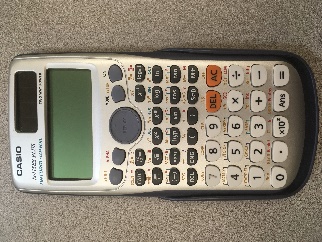 Paper – College RuledGraph PaperDividers (5)Pencils (Mechanical or Wooden)ErasersStylistFlash drive (at least 2 GB)Casio fx-115ES PLUS (Recommended over TI brand)Analytic GeometryMath CompassProtractorRulerGraph paperLined paper college ruledExpo markersPencils (mechanical or wooden)Colored pencilsHighlighter assortment for notesGlue stick StylistFlash drive (at least 2 GB)Casio 115-ES (or higher) or TI-30 (or higher) calculators ($10-$16, NOT graphing)1 Composition notebookAdvanced Algebra or Advanced Mathematical Decision Making1 Composition NotebookPaper College RuledFolderDividersBinder (1-2” recommended)Pencils (mechanical or wooden)Markers/Colored PencilsStylistFlash drive (at least 2 GB)Casio 115-ES (or higher)/TI-30 (or higher) calculators OR Graphing (TI BRAND ONLY)*Graphing calculator recommended if student is planning a career in sciences/maths/computers/medical/engineering/etc.Pre-Calculus or Accelerated Pre-CalculusPaper College RuledDividersBinder (1-2” recommended)Pencils (mechanical or wooden)Markers/Colored PencilsStylistFlash drive (at least 2 GB)Graphing Calculator TI-84 and higher (TI BRAND ONLY)AP CalculusPaper College RuledDividersBinder (1-2” recommended)Pencils (mechanical or wooden)Markers/Colored PencilsStylistFlash drive (at least 2 GB)Graphing Calculator Ti-84 and higher (TI BRAND ONLY)AP Statistics and StatisticsPaper College RuledDividersBinder (1-2” recommended)Pencils (mechanical or wooden)Markers/Colored PencilsColored Pens (at least 3 different colors)Small Sticky Note TabsStylistFlash drive (at least 2 GB)Graphing Calculator Ti-84 and higher (TI BRAND ONLY)